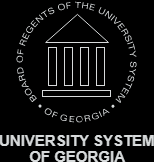 University System of Georgia (USG) Info LinksUSG Freshman Admission Requirements by School-https://www.usg.edu/assets/student_affairs/documents/USG_Admission_Requirements.pdfUSG Quick Guide Facts & Figures of All Schoolshttp://admission.gatech.edu/images/pdf/USG-chart-final-2019-reduced.pdfUSG Student Outcomes (Metrics on Undergraduate Academic Outcomes, Affordability and Borrowing)https://www.usg.edu/institutions/student_outcomes/